АДМИНИСТРАЦИЯ СЕЛЬСКОГО ПОСЕЛЕНИЯ «УСТЬ-НАРИНЗОРСКОЕ»                                П О С Т А Н О В Л Е Н И Е    20  октября  2023 года                                                                       № 21село Усть-НаринзорО признании утратившим силу Постановления  от 21 сентября 2022 года № 26 «Об утверждении административного регламента предоставления муниципальной услуги «Предоставление жилого помещения по договору  социального найма» на территории сельского поселения «Усть-Наринзорское»На основании закона Забайкальского края  от 10 июня 2020года № 1826-ЗЗК «Об отдельных вопросах организации местного самоуправления в Забайкальском крае», Порядка проведения юридической экспертизы муниципальных нормативных правовых актов Забайкальского края, утвержденного постановлением Правительства Забайкальского края от 01 июня  2010 года № 217, экспертного заключения от 10.10.2023года № ЭЗ-205  Администрация сельского поселения «Усть-Наринзорское»  постановляет:1)Считать утратившим силу Постановление  от 21 сентября 2022 года № 26 «Об утверждении административного регламента предоставления муниципальной услуги «Предоставление жилого помещения по договору  социального найма» на территории сельского поселения «Усть-Наринзорское»»2) Настоящее Постановление  вступает в силу после дня его официального опубликования (обнародования), в порядке установленным Уставом сельского поселения «Усть-Наринзорское».3) Постановление обнародовать на информационном стенде  и официальном сайте Администрации сельского поселения  «Усть-Наринзорское»  4)  Контроль за исполнением  настоящего Постановления оставляю за собой.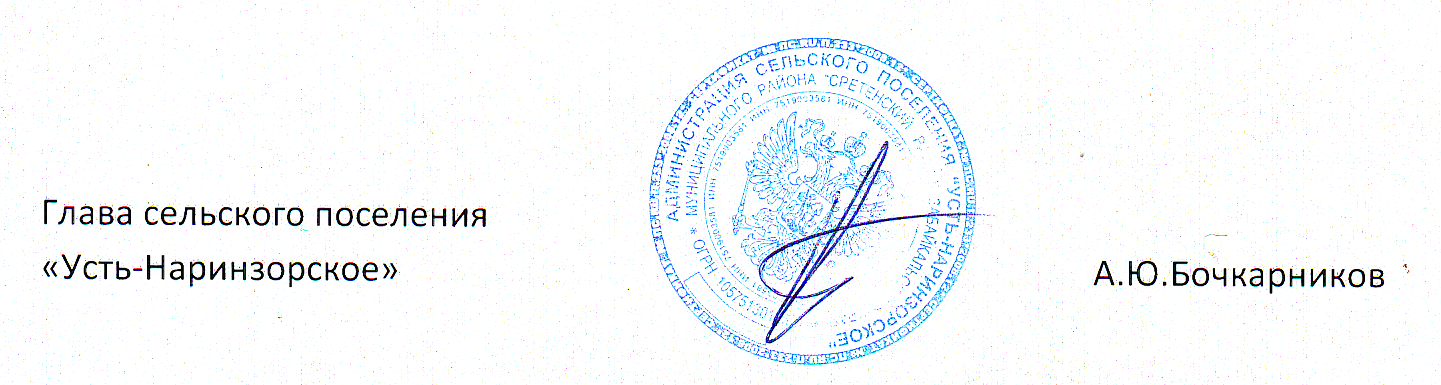 